Estratto dalle sezioni dei modelli approvati con DGR “n.670 del 20.06.2017” e n.1051 del 19.09.2017”Modifica RELAZIONE DI ASSEVERAZIONE (estratto dal DGR 670/17 - SCIA)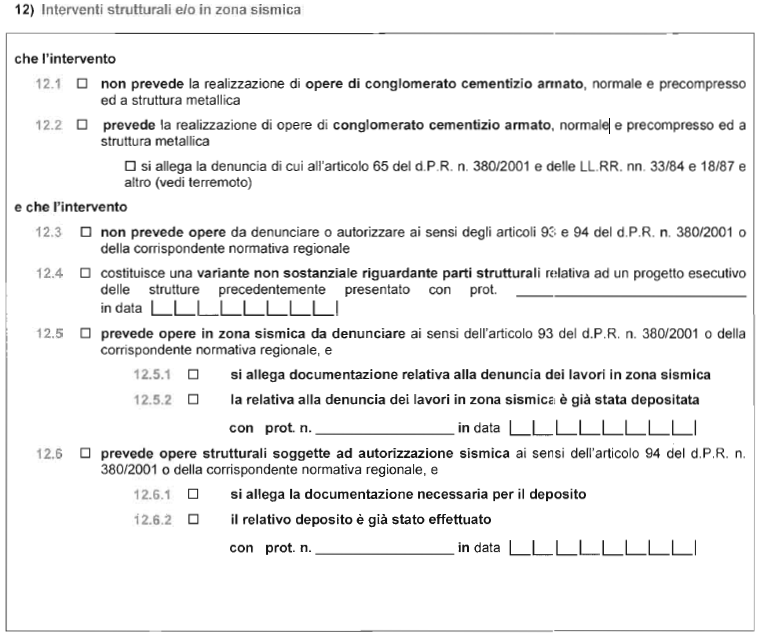 (estratto dal DGR 1051/17 – Richiesta permesso di costruire)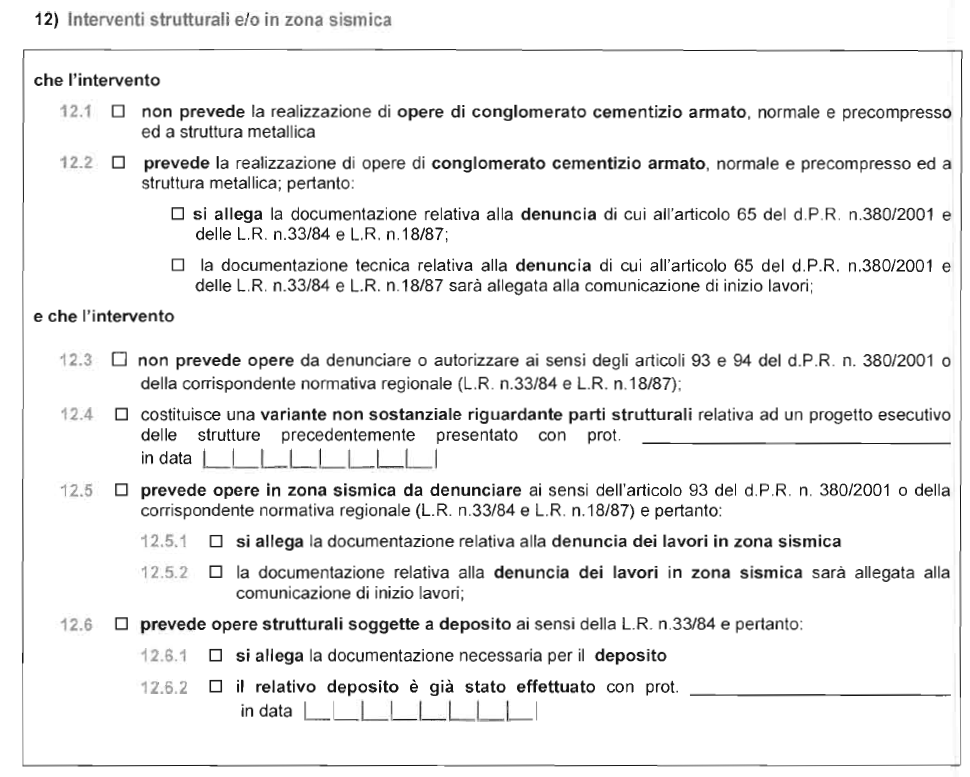 QUADRO RIEPILOGATIVO DELLA DOCUMENTAZIONE(estratto dal DGR 670/17 - SCIA)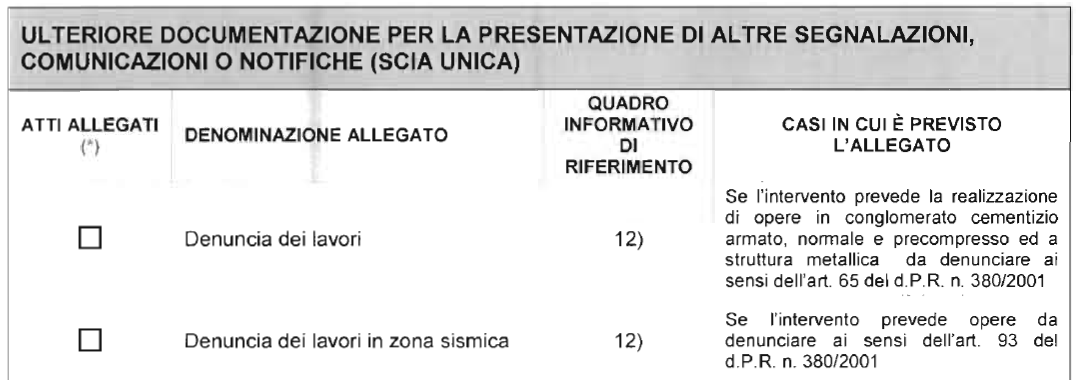 (estratto dal DGR 1051/17 – Richiesta permesso di costruire)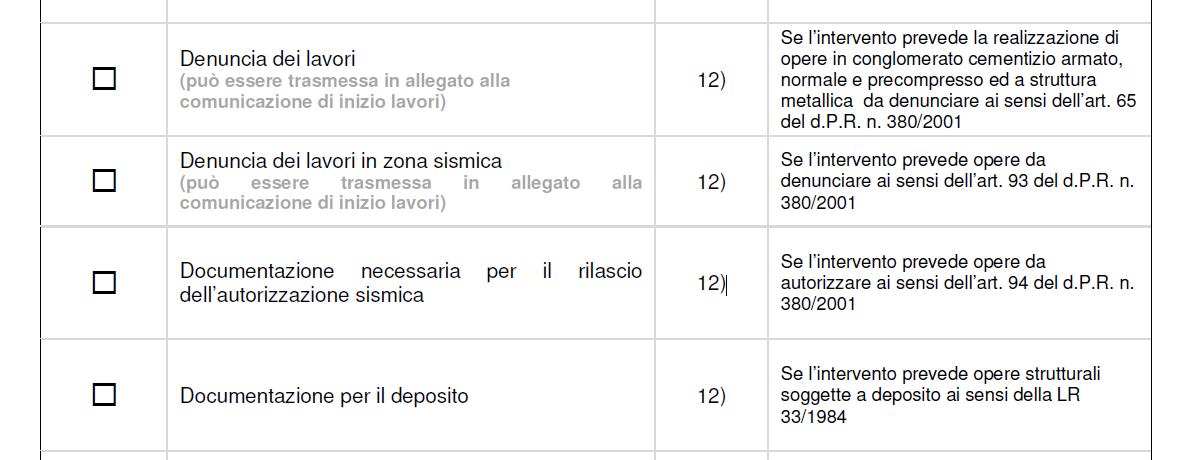 RELAZIONE DI ASSEVERAZIONE12) Interventi strutturali e/o in zona sismica QUADRO RIEPILOGATIVO DELLA DOCUMENTAZIONE